СОВЕТ ДЕПУТАТОВ МУНИЦИПАЛЬНОГО ОБРАЗОВАНИЯ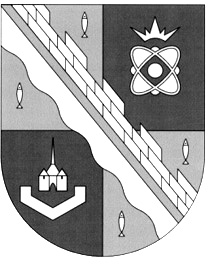 СОСНОВОБОРСКИЙ ГОРОДСКОЙ ОКРУГ ЛЕНИНГРАДСКОЙ ОБЛАСТИ(ЧЕТВЕРТЫЙ СОЗЫВ)Р Е Ш Е Н И Еот 24.11.2020 года  № 141Рассмотрев на заседании рабочей группы перечень детских игровых площадок с устаревшим оборудованием, расположенных на территории Сосновоборского городского округа, совет депутатов Сосновоборского городского округаР Е Ш И Л:1. Предложить администрации городского округа демонтировать и исключить из перечня детские игровые площадки с устаревшим оборудованием, представляющим опасность для жизни и здоровья детей (согласно приложения).2. Предложить администрации городского округа при демонтаже оборудования детских игровых площадок, указанных в пункте 1 настоящего решения, сохранить отдельные элементы оборудования (скамейки, урны, цветники и т.п.) в качестве объектов благоустройства, при условии их соответствия нормативным требованиям по безопасной эксплуатации.3. В связи с тем, что детские игровые площадки по адресам: ул. Комсомольская д.8 – 10 и ул. Ленинградская д.12 – 14 включены в «Адресный план установки детского оборудования для детей дошкольного возраста и уличных тренажеров (воркаутов) на территории города Сосновый Бор», утвержденный решением совета депутатов городского округа, предложить администрации городского округа в 2021 - 2022 годах провести их реконструкцию.4. Настоящее решение вступает в силу со дня принятия.5. Настоящее решение обнародовать на сайте городской газеты «Маяк».Председатель совета депутатовСосновоборского городского округа                                        В. Б. Садовский                                   ПРИЛОЖЕНИЕ                                                         к решению совета депутатов                                                                      Сосновоборского городского округа                                                         от 24 ноября 2020 года № 141ПЕРЕЧЕНЬдетских игровых площадок с устаревшим оборудованием, подлежащих демонтажу«Об исключении из перечня детских игровых площадок с устаревшим оборудованием с их последующим демонтажем»№ п.п.АдресТип игровой площадкиСобственникПеречень игрового и прочего оборудования123451Ленинградская д.2-4Старого типа. Покрытие - грунтовое.В муниципальную собственность не передаваласьПесочница – 1Скамейка – 2 (новые)3 Скамейка – 14. Маятниковая качель (демонтирована) – 12Комсомольская д.25Старого типа. Покрытие - грунтовое.В муниципальную собственность не передавалась1. Урна – 12. Песочница (старого образца) – 13. Скамейка – 23Красных Фортов д.15Старого типа. Покрытие грунтовое.В муниципальную собственность не передавалась1. Маятниковая качель (демонтирована) – 12. Маятниковая качель (без подвесов) – 13. Скамейка – 44Красных Фортов д.41Старого типа. Покрытие грунтовое.Собственность муниципального образования1. Песочница с железобетонными стенками – 15Красных Фортов д.39Старого типа. Покрытие грунтовое.В муниципальную собственность не передавалась1. Песочница (старого типа) – 16Красных Фортов д.23-27Старого типа. Покрытие грунтовое.В муниципальную собственность не передавалась1. Песочница (старого типа) – 17Героев д.4Старого типаВ муниципальную собственность не передавалась1. Песочница (старого типа) – 12. Скамейка – 13.Урна – 18Героев д.5Старого типа. Покрытие - грунтовое.Собственность муниципального образованияПесочница (старого типа) – 1 Скамейки – 4.9Героев д.27Старого типа Покрытие - грунтовое. (заросло травой)В муниципальную собственность не передаваласьКачель маятниковая (без подвеса) – 1Тенисный стол – 1Скамейка – 2Урна мет. – 110Липовский проезд д.5аНового типа. Покрытие грунтовое.В муниципальную собственность не передаваласьКачалка на пружине – 3Песочница – 1Скамейка – 2Урна – 511Машиностроителей д.2 (с тыльной стороны дома)Старого типа. Покрытие - грунтовое.В муниципальную собственность не передавалась    1. Стенка для лазания – 1    2. Качель маятниковая (без подвесов) – 212Молодежная д.15Старого типа. Покрытие - грунтовое, плитка.В муниципальную собственность не передавалась1. Песочница – 12. Скамейка – 113Молодежная д.19Старого типа. Покрытие - грунтовое.Собственность муниципального образования1. Песочница – 12. Скамейка – 13. Урна – 11234514Парковая д.48Старого типа. Покрытие - грунтовое.В муниципальную собственность не передавалась1. Стенка для лазанья – 115Солнечная д.7Старого типаВ муниципальную собственность не передавалась1. Песочница – 3 (старого типа – бетонная)16Солнечная д.9-13Старого типаВ муниципальную собственность не передавалась1. Песочница – 1 (старого типа, бетонная)17Солнечная д. 35Старого типа. Покрытие - грунтовое.В муниципальную собственность не передавалась1. Горка (старого типа) – 118Солнечная д.39Старого типа. Покрытие - грунтовое.В муниципальную собственность не передавалась1. Карусель (четыре места) – 12. Песочница – 1 (только основание)3. Скамейка – 21950 Лет Октября 17-19Старого типа. Покрытие - грунтовоеСобственность муниципального образования1. Песочница (старого типа) – 220Высотная д.2-4Старого типа. Покрытие - грунтовое.В муниципальную собственность не передавалась Стенка для лазанья – 121Высотная д.5Старого типа. Покрытие - грунтовое.В муниципальную собственность не передавалась1. Горка – 12. Песочница (старого типа) – 122Солнечная д. 45Старого типа.Собственность муниципального образования1. Металлическая фигурка «Жираф» – 123Сибирская д.2Старого типаСобственность муниципального образования1. Песочница (бетонная, старого типа) – 1